УДК 621….НАЗВА СТАТТІХххххх Х.Х.Текст статті текст статті текст статті текст статті текст статті [1].   Текст статті текст статті текст статті текст статті текст статті (таблиця 1).      Таблиця 1 – Назва таблиці Текст статті текст статті текст статті текст статті за такою формулою:  де   – текст статті текст статті;       – текст статті текст статті;       – текст статті текст статті.Текст статті текст статті текст статті текст статті текст статті текст статті текст статті текст статті ( рис.1). 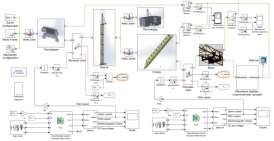 Рисунок 1 –  Пояснення до рисунку          Висновки. Текст статті текст статті текст статті текст статті текст статті текст статті текст. ЛІТЕРАТУРА  1. Бобух А.О. Автоматизація інженерних систем: Навч. посібник. - Харків: ХНАМГ, 2005. –  212 с.  2. Якість електричної енергій на суднах: Довідник. /В.Х. Шейніхович, О.Н. Кліманов, Ю.И. Пайкин, Ю.Я. Зубарєв. –  К.: Вища шк., 2014. – 392с.: ил.  Василенко Петро Володимирович                                      магістр, національний університет «Одеська морська академія», м. Одеса;                                                                                                                           e-mail: vaspv@gmail.com Науковий керівник Петренко Павло Петрович к.т.н., доцент кафедри електричної інженерії  національного університету «Одеська морська академія», м. Одеса;e-mail: ppp72@gmail.com 